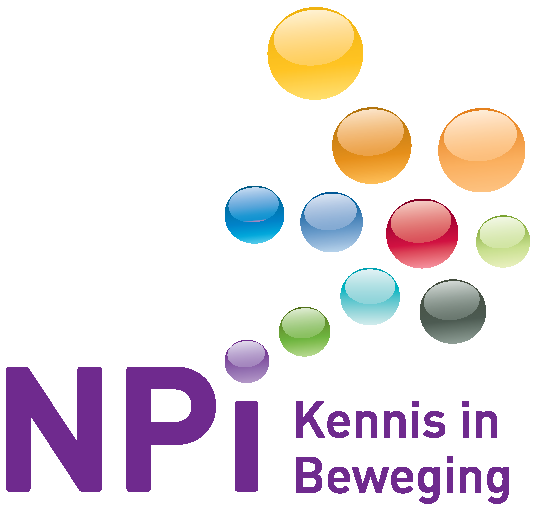 Programma
Masterclass Handtherapie 'Extensorpeesletsels: PIP zone 3-4'Hotel Papendal te Arnhem
nr. 2205521 
 Docentmw. G. van Strien MSc, fysiotherapeut, handtherapeut CHT-NL
Vrijdag 24 november 2022

09.00 uur	Ontvangst met Koffie en thee09.30 uur	Opening		Berry van Teeffelen, fysiotherapeut, handtherapeut CHT-NL09.35 uur	Anatomie workshop: extensor-mechanisme		mw. G. van Strien MSc11.30 uur	Koffie en thee11.45 uur	CS-injuries - treatment options		mw. G. van Strien MSc12.30 uur	Lunch13.30 uur	MF-concept: empirical and proof of concept application of the RMF-concept in acute injuries		mw. G. van Strien MSc14.30 uur	Koffie en thee14.45 uur	Application of RMF-concept in chronic injuries		mw. G. van Strien MSc15.30 uur	Improving outcomes - effective exercises and splinting: tips and tricks		mw. G. van Strien MSc16.30 uur	Vragen, cases en WVTTK		mw. G. van Strien MSc17.00 uur	Sluiting 
		Wijzigingen voorbehouden